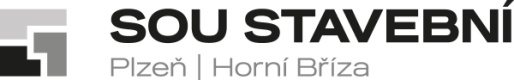 _Objednáváme u Vás odpojení a zapojení dřevařských strojů dle dohodnuté specifikace ve dvou fázích: První fáze: Termín: 			28. 5. 2019 Místo odpojení stroje: 	Plzeň, Jateční tř. (školní dílny SOU stavební Plzeň) Stroj:			CNC Venture 108Místo připojení stroje:	Plzeň, Borská 55 (hala školních dílen) Termín: 			29. – 30. 5. 2019 (dle podmínek při převozu)Stroj: 			CNC Venture 108, kompresor + revizeDruhá fáze: Termín: 		6. 6. – 7. 6. 2019 – dle dohodyMísto odpojení strojů 1:	Harantova 3 (spodní frézka, kotoučová pila, dlabačka)Místo odpojení strojů 2:     Borská E421 (formátovací pila, tloušťkovací frézka, spodní  frézka)Místo připojení strojů: 	Plzeň, Borská 55 (hala školních dílen) + revize Termín: 		17. – 21. 6. 2019 (dle dohody)Bližší informace zástupce ředitele pro odborný výcvik Ing. Jiří Hájek tel. č. 602 159 102.  Fakturační adresa: 	SOU stavebníBorská 55301 00 PlzeňIČO: 004 97 061, jsme plátci DPHŽádáme o písemné potvrzení objednávkyPotvrzujeme objednávku: Novotný elektroinstalace, s.r.o.K Rybníku 180/22318 00 Plzeň 9 - MalesiceV Plzni     dne: 15. 5. 2019Střední odborné učiliště stavební, Plzeň, Borská 55Střední odborné učiliště stavební, Plzeň, Borská 55Střední odborné učiliště stavební, Plzeň, Borská 55Borská 2718/55, Jižní Předměstí, 301 00 PlzeňBorská 2718/55, Jižní Předměstí, 301 00 PlzeňBorská 2718/55, Jižní Předměstí, 301 00 Plzeňtel.: 373 730 030, fax: 377 422 724tel.: 373 730 030, fax: 377 422 724Novotný elektroinstalace, s.r.o.e-mail: sou@souplzen.cze-mail: sou@souplzen.czhttp://www.souplzen.czhttp://www.souplzen.czK Rybníku 180/22318 00 Plzeň 9 - MalesiceVÁŠ DOPIS ZN.:ZE DNE:NAŠE ZN.:VYŘIZUJE:Ing. Jiří HájekIng. Jiří HájekTEL.:373 730 036373 730 036FAX:377 422 724377 422 724E-MAIL:sou@souplzen.czsou@souplzen.czDATUM:14.05.201914.05.2019Objednávka 29/2019